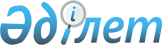 Об утверждении проектов (схем) зонирования земель и поправочных коэффициентов к базовым ставкам платы за земельные участки и границы оценочных зон в городах Кандыагаш, Эмба, Жем и сельских населенных пунктах Мугалжарского районаРешение Мугалжарского районного маслихата Актюбинской области от 22 мая 2020 года № 435. Зарегистрировано Департаментом юстиции Актюбинской области 26 мая 2020 года № 7134.
      В соответствии со статьей 6 Закона Республики Казахстан от 23 января 2001 года "О местном государственном управлении и самоуправлении в Республике Казахстан", статьями 8, 11 Земельного Кодекса Республики Казахстан от 20 июня 2003 года, статьей 27 Закона Республики Казахстан от 6 апреля 2016 года "О правовых актах", Мугалжарский районный маслихат РЕШИЛ:
      1. Утвердить проекты (схемы) зонирования земель и поправочные коэффициенты к базовым ставкам платы за земельные участки и границы оценочных зон в городах Кандыагаш, Эмба, Жем и сельских населенных пунктах Мугалжарского района, согласно приложениям 1, 2, 3, 4, 5, 6, 7, 8, 9, 10, 11, 12 к настоящему решению.
      2. Признать утратившим силу решение маслихата Мугалжарского района от 14 декабря 2007 года № 23 "Қандыағаш, Ембі, Жем қалалардағы жерлерді сату мақсатында аймаққа бөлу және жер учаскелеріне түзетілген коэффициенттер бойынша төленетін төлем ақылары бекіту туралы" (зарегистрированное в Реестре государственной регистрации нормативных правовых актов № 3-9-58, опубликованное 30 января 2008 года в газете "Мұғалжар").
      3. Признать утратившим силу решение маслихата Мугалжарского района от 18 мая 2017 года № 91 "Об утверждении поправочных коэффициентов к базовым ставкам платы за земельные участки и границы оценочных зон в сельских населенных пунктах и городов Кандыагаш, Эмба, Жем Мугалжарского района" (зарегистрированное в Реестре государственной регистрации нормативных правовых актов № 5529, опубликованное 19 июня 2017 года в эталонном контрольном банке нормативных правовых актов Республики Казахстан в электронном виде).
      4. Государственному учреждению "Аппарат Мугалжарского районного маслихата" обеспечить государственную регистрацию настоящего решения в Департаменте юстиции Актюбинской области.
      5. Настоящее решение вводится в действие по истечении десяти календарных дней после дня его первого официального опубликования. Проект (схема) зонирования земель города Кандыагаш
      Сноска. Приложение 1 – в редакции решения Мугалжарского районного маслихата Актюбинской области от 27.10.2023 № 101 (вводится в действие по истечении десяти календарных дней после дня его первого официального опубликования).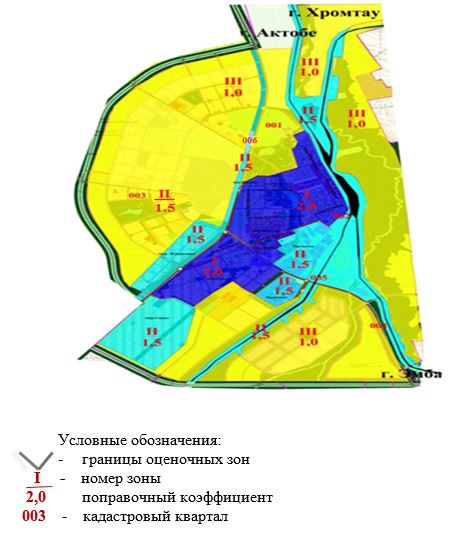  Поправочные коэффициенты к базовымставкам платы за земельные участки и границы оценочных зон города Кандыагаш
      Сноска. Приложение 2 – в редакции решения Мугалжарского районного маслихата Актюбинской области от 27.10.2023 № 101 (вводится в действие по истечении десяти календарных дней после дня его первого официального опубликования). Проект (схема) зонирования земель города Эмба
      Сноска. Приложение 3 – в редакции решения Мугалжарского районного маслихата Актюбинской области от 27.10.2023 № 101 (вводится в действие по истечении десяти календарных дней после дня его первого официального опубликования).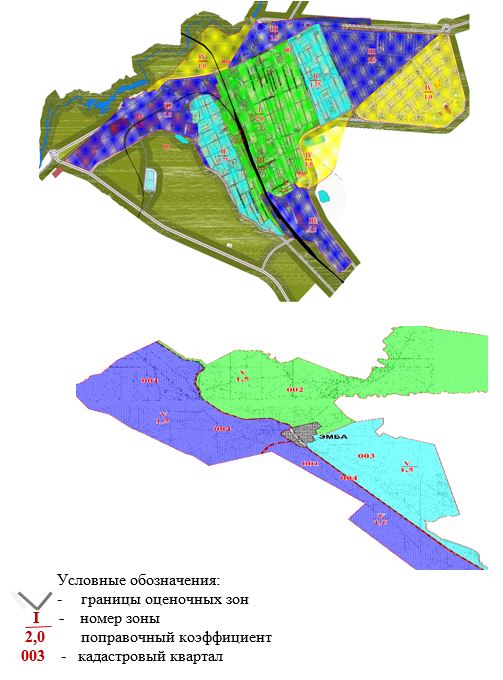  Поправочные коэффициенты к базовымставкам платы за земельные участки и границы оценочных зон города Эмба
      Сноска. Приложение 4 – в редакции решения Мугалжарского районного маслихата Актюбинской области от 27.10.2023 № 101 (вводится в действие по истечении десяти календарных дней после дня его первого официального опубликования). Проект (схема) зонирования земель города Жем
      Сноска. Приложение 5 – в редакции решения Мугалжарского районного маслихата Актюбинской области от 27.10.2023 № 101 (вводится в действие по истечении десяти календарных дней после дня его первого официального опубликования).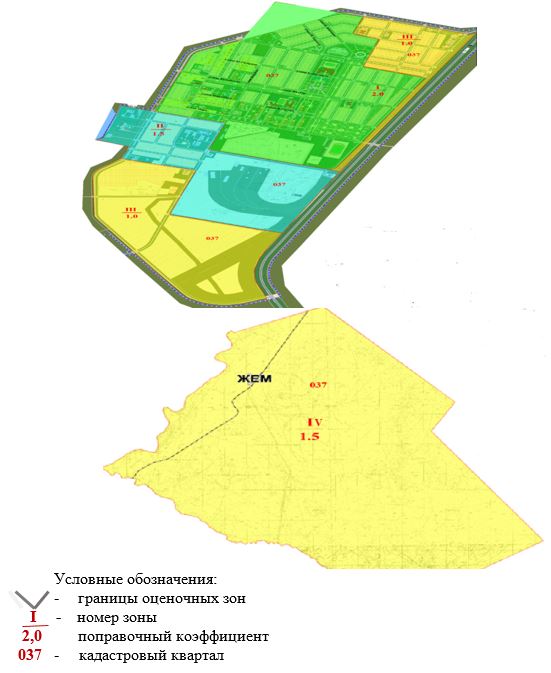  Поправочные коэффициенты к базовымставкам платы за земельные участки и границы оценочных зон города Жем
      Сноска. Приложение 6 – в редакции решения Мугалжарского районного маслихата Актюбинской области от 27.10.2023 № 101 (вводится в действие по истечении десяти календарных дней после дня его первого официального опубликования). Проект (схема) зонирования земель Аккемерского сельского округа
      Сноска. Приложение 7 – в редакции решения Мугалжарского районного маслихата Актюбинской области от 27.10.2023 № 101 (вводится в действие по истечении десяти календарных дней после дня его первого официального опубликования).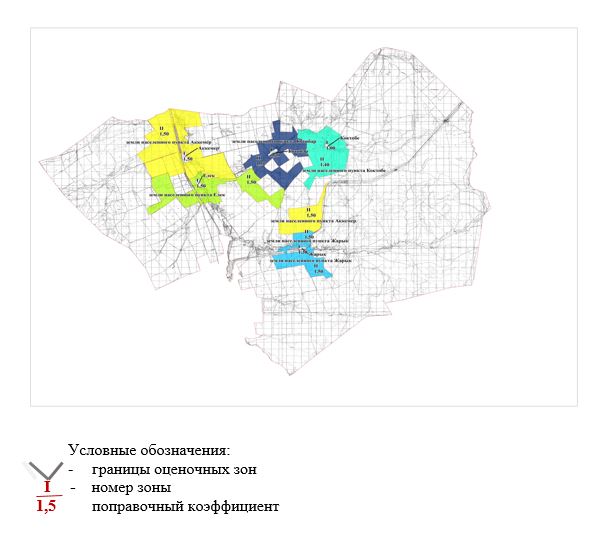  Проект (схема) зонирования земель Енбекского сельского округа
      Сноска. Приложение 8 – в редакции решения Мугалжарского районного маслихата Актюбинской области от 27.10.2023 № 101 (вводится в действие по истечении десяти календарных дней после дня его первого официального опубликования).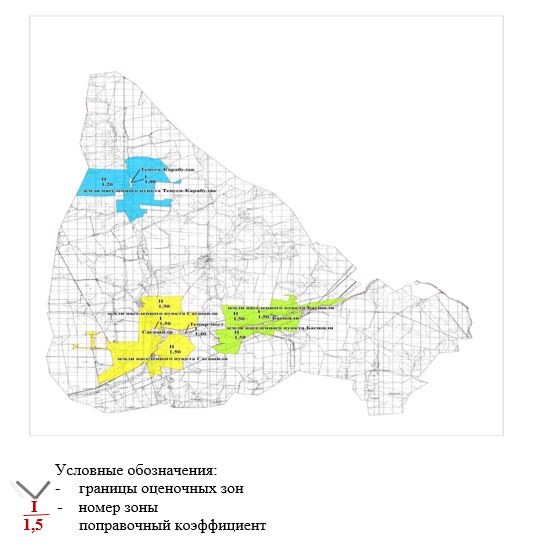  Проект (схема) зонирования земель Журынского сельского округа
      Сноска. Приложение 9 – в редакции решения Мугалжарского районного маслихата Актюбинской области от 27.10.2023 № 101 (вводится в действие по истечении десяти календарных дней после дня его первого официального опубликования).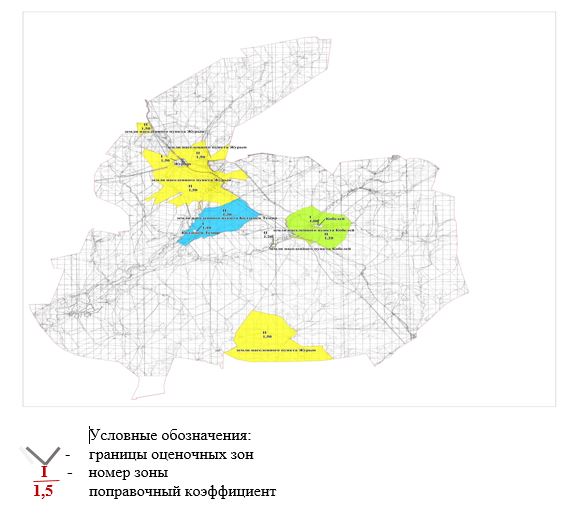  Проект (схема) зонирования земель Батпаккольского сельского округа
      Сноска. Приложение 10 – в редакции решения Мугалжарского районного маслихата Актюбинской области от 27.10.2023 № 101 (вводится в действие по истечении десяти календарных дней после дня его первого официального опубликования).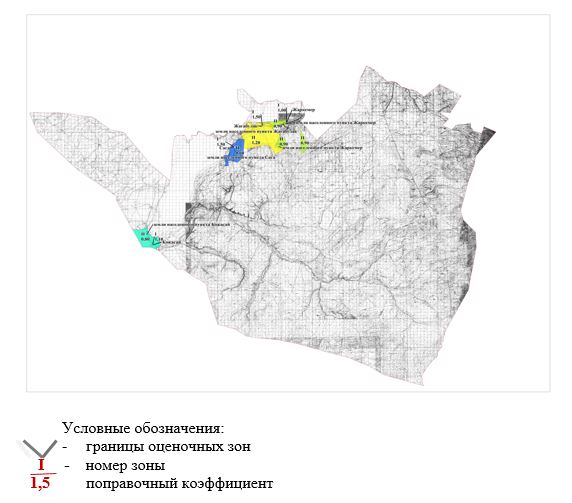  Проект (схема) зонирования земель села Мугалжар
      Сноска. Приложение 11– в редакции решения Мугалжарского районного маслихата Актюбинской области от 27.10.2023 № 101 (вводится в действие по истечении десяти календарных дней после дня его первого официального опубликования).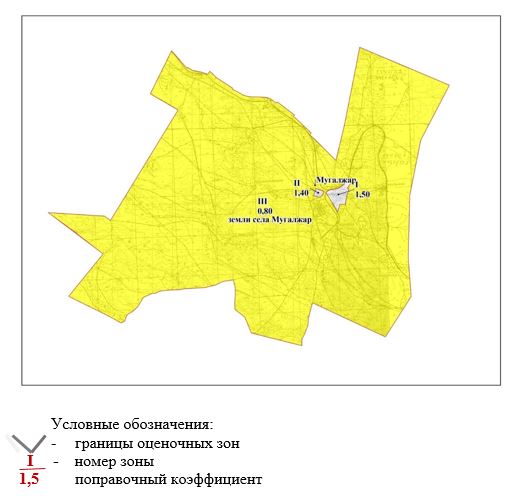  Проект (схема) зонирования земель Талдысайского сельского округа
      Сноска. Приложение 12 – в редакции решения Мугалжарского районного маслихата Актюбинской области от 27.10.2023 № 101 (вводится в действие по истечении десяти календарных дней после дня его первого официального опубликования).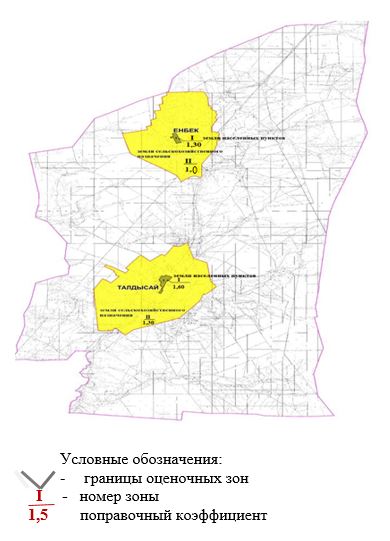  Проект (схема) зонирования земель Ащысайского сельского округа
      Сноска. Решение дополнено приложением 13 в соответствии с решением Мугалжарского районного маслихата Актюбинской области от 27.10.2023 № 101 (вводится в действие по истечении десяти календарных дней после дня его первого официального опубликования).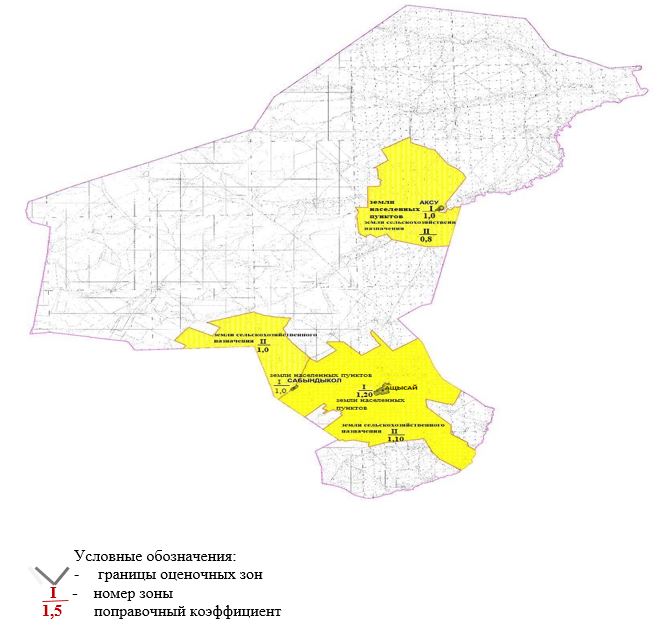  Проект (схема) зонирования земель Егиндибулакского сельского округа
      Сноска. Решение дополнено приложением 14 в соответствии с решением Мугалжарского районного маслихата Актюбинской области от 27.10.2023 № 101 (вводится в действие по истечении десяти календарных дней после дня его первого официального опубликования).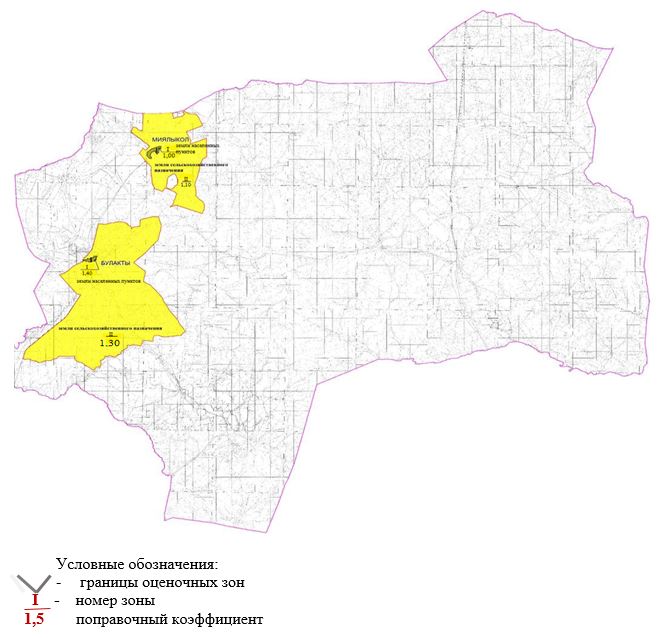  Проект (схема) зонирования земель сельского округа имени К.Жубанова
      Сноска. Решение дополнено приложением 15 в соответствии с решением Мугалжарского районного маслихата Актюбинской области от 27.10.2023 № 101 (вводится в действие по истечении десяти календарных дней после дня его первого официального опубликования).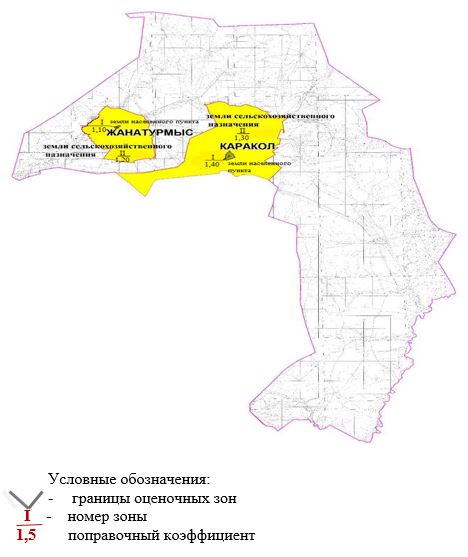  Проект (схема) зонирования земель Кумсайского сельского округа
      Сноска. Решение дополнено приложением 16 в соответствии с решением Мугалжарского районного маслихата Актюбинской области от 27.10.2023 № 101 (вводится в действие по истечении десяти календарных дней после дня его первого официального опубликования).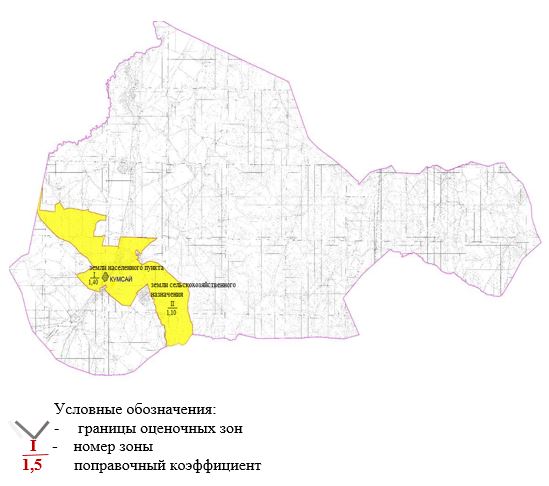  Проект (схема) зонирования земель Кумжарганского сельского округа
      Сноска. Решение дополнено приложением 17 в соответствии с решением Мугалжарского районного маслихата Актюбинской области от 27.10.2023 № 101 (вводится в действие по истечении десяти календарных дней после дня его первого официального опубликования).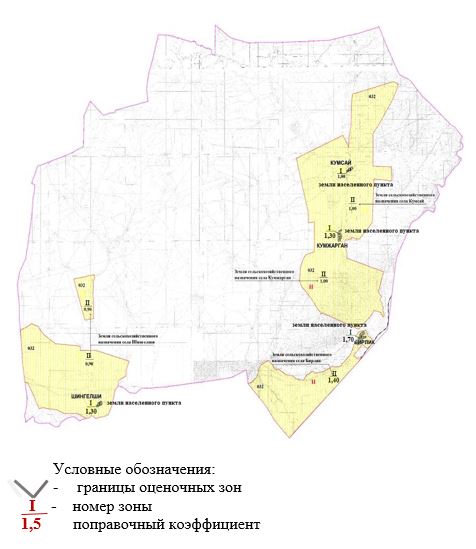  Проект (схема) зонирования земель Кайындинского сельского округа
      Сноска. Решение дополнено приложением 18 в соответствии с решением Мугалжарского районного маслихата Актюбинской области от 27.10.2023 № 101 (вводится в действие по истечении десяти календарных дней после дня его первого официального опубликования).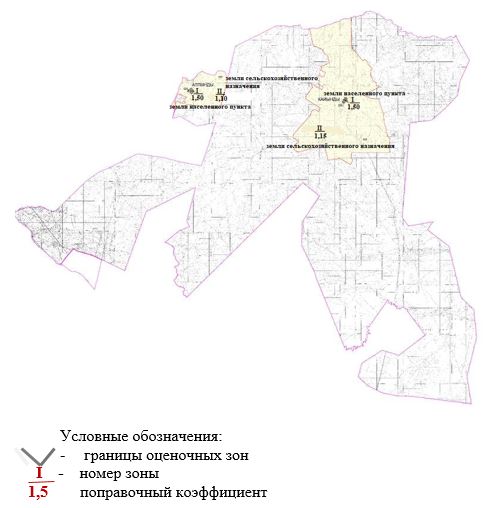  Поправочные коэффициенты к базовым ставкам платы за земельные участки и границы оценочных зон в сельских населенных пунктах Мугалжарского района
      Сноска. Решение дополнено приложением 19 в соответствии с решением Мугалжарского районного маслихата Актюбинской области от 27.10.2023 № 101 (вводится в действие по истечении десяти календарных дней после дня его первого официального опубликования).
					© 2012. РГП на ПХВ «Институт законодательства и правовой информации Республики Казахстан» Министерства юстиции Республики Казахстан
				
      Председатель сессии Мугалжарского районного маслихата 

Н. Сарсенов

      Cекретарь Мугалжарского районного маслихата 

Р. Мусенова
Приложение 1 к решению 
Мугалжарского районнного 
маслихата от 22 мая 2020 года № 
435Приложение 2 к решению 
Мугалжарского районного 
маслихата от 22 мая 2020 года № 
435
кадастровый квартал
номер зоны
границы оценочных зон
поправочные коэффициенты
001
ІІ
территория железнодорожной станции
1,5
001
І
улицы Сәлім Шынтасов, Утеген Калыбаева, Юрий Гагарина, Елубай Кодарова, Гриненко Ивана Николаевича, Бейбітшілік, Тулеген Байкунова, Ахмет Байтұрсынов, Ақтөбе
2,0
001
І
улицы Сакен Сейфуллина, Жамбыла Жабаева, Утеген Калыбаева, Сұлтанмахмут Торайғыров, Ахмет Жұбанов, Амангелды Иманова, Алтынды
2,0
001
І
улицы Желтоқсан, Мұнайшылар
2,0
002
І
территория железнодорожной станции
2,0
002
І
улицы Теміржолшылар, Асанхан Калиева, Нурпеис Байганина, Амангелды Иманова, Ахмет Жұбанов, Сұлтанмахмут Торайғыров, Есет батыра, Жамбыла Жабаева, Сакена Сейфуллина, Алтынды
2,0
002
І
улицы Ереван Баязитұлы Баймұхамбетов, Бейімбет Майлин, Омаш Өмірбаев, Рахымжан Қошкарбаев, Ілияс Жансүгиров, Көбеген Ахметұлы Ахметов, Нұрқожа Орынбасаров, Сакен Сейфуллина, проспект Жеңіс
2,0
002
І
микрорайоны "Жастық", "Достық"
2,0
002
І
микрорайон Болашак, микрорайон "Самал" улицы Бауыржан Момышұлы, Астана, Алматы, Ұлытау, Ақорда, Әлия Молдағұлова, Мәншүк Мәметова, Ер Едіге
2,0
002
ІІ
микрорайон "Жаңақоныс", микрорайон "Самал" 9-12 кварталы
1,5
002
ІІ
промышленная зона № 1 (земли северной, северо-западной, восточной части города)
1,5
002
ІІ
промышленная зона № 2 (земли южной, юго-западной, восточной части города)
1,5
003
ІІ
садовые участки
1,5
004
ІІ
земли железнодорожного транспорта
1,5
005
ІІ
земли автотранспорта
1,5
006
ІІ
земли под линиями электропередач
1,5
001-002
ІІІ
земли резерва
1,0Приложение 3 к решению 
Мугалжарского районнного 
маслихата от 22 мая 2020 года 
№ 435Приложение 4 к решению 
Мугалжарского районнного 
маслихата от 22 мая 2020 года № 
435
кадастровый квартал
номер зоны
границы оценочных зон
поправочные коэффициенты
001
ІІІ
земли железнодорожного транспорта
1,5
001
І
левая часть железной дороги Алматы-Актобе, улицы Айтеке би, Жиенгали Толепбергенова
2,0
001
ІІ
левая часть железной дороги Алматы-Актобе, улицы Елеу Сагинова, Забиқұлла Елубаев, Әлия Молдағұлова
1,75
001
ІІІ
земли промзон
1,5
001
V
пастбищные земли
1,5
002
ІІІ
земли железнодорожного транспорта
1,5
002
І
правая часть железной дороги Алматы-Актобе – улицы Есет - батыра, Ахмет Жұбанов, Талгата Бигельдинова, Амангелды Иманова, Толе би, Шокана Валиханова, Сатыбалды Жалбасова, Желтоқсан
2,0
002
ІІ
улицы Желтоқсан, Нәби Бекенбаев
1,75
002
ІІІ
улицы Қобланды батыр, Бейімбет Майлин, Ахмет Байтұрсынов, Метеостанция, территория городской больницы
1,5
002
V
пастбищные земли
1,5
003
І
улицы Зинеша Бралова, Мөңке би
2,0
003
ІІІ
дома ПМС
1,5
003
V
пастбищные земли
1,5
001, 002, 003
ІV
земли резерва города Эмба
1,0
004
ІІІ
земли железной и автомобильной дороги, под линиями электропередач
1,5
004
V
пастбищные земли
1,5Приложение 5 к решению 
Мугалжарского районнного 
маслихата от 22 мая 2020 года 
№ 435Приложение 6 к решению 
Мугалжарского районнного 
маслихата от 22 мая 2020 года 
№ 435
кадастровый квартал
номер зоны
границы оценочных зон
поправочные коэффициенты
037
І
улицы Сағадат Нұрмағанбетов, Мира, Жастар, Бейбітшілік, Тауелсіздік, Казыбек Би, Жерұйық, Юрий Гагарина, Шыганак Берсиева, Нурпеис Байганина
2,0
ІІ
земли бывшего военного городка (казармы, госпиталь, складские помещения)
1,5
ІІІ
земли промзон
1,0
ІV
пастбищные земли
1,5Приложение 7 к решению 
Мугалжарского районнного маслихата от 22 мая 2020 года 
№ 435Приложение 8 к решению 
Мугалжарского районнного 
маслихата от 22 мая 2020 года 
№ 435Приложение 9 к решению 
Мугалжарского районнного 
маслихата от 22 мая 2020 года 
№ 435Приложение 10 к решению 
Мугалжарского районнного 
маслихата от 22 мая 2020 года 
№ 435Приложение 11 к решению 
Мугалжарского районнного 
маслихата от 22 мая 2020 года 
№ 435Приложение 12 к решению 
Мугалжарского районнного 
маслихата от 22 мая 2020 года 
№ 435Приложение 13 к решению 
Мугалжарского районнного 
маслихата от 27 октября 2023 
года № 101Приложение 14 к решению 
Мугалжарского районнного 
маслихата от 27 октября 2023 
года № 101Приложение 15 к решению 
Мугалжарского районнного 
маслихата от 27 октября 2023 
года № 101Приложение 16 к решению 
Мугалжарского районнного 
маслихата от 27 октября 2023 
года № 101Приложение 17 к решению 
Мугалжарского районнного 
маслихата от 27 октября 2023 
года № 101Приложение 18 к решению 
Мугалжарского районнного 
маслихата от 27 октября 2023 
года № 101Приложение 19 к решению 
Мугалжарского районнного 
маслихата от 27 октября 2023 
года № 101
порядковый номер
кадастровый квартал
номер зоны
границы оценочных зон
поправочные коэффициенты
Батпаккольский сельский округ
Батпаккольский сельский округ
Батпаккольский сельский округ
Батпаккольский сельский округ
Батпаккольский сельский округ
1
02-027-030
I
земли села Жагабулак
1,50
2
02-027-030
I
земли села Жаркемер
1,00
3
02-027-030
I
земли села Сага
1,50
4
02-027-030
I
земли села Кожасай
1,10
5
02-027-030
II
земли населенного пункта села Жагабулак
1,20
6
02-027-030
II
земли населенного пункта села Жаркемер
0,90
7
02-027-030
II
земли населенного пункта села Сага
0,60
8
02-027-030
II
земли населенного пункта села Кожасай
0,80
Аккемерский сельский округ
Аккемерский сельский округ
Аккемерский сельский округ
Аккемерский сельский округ
Аккемерский сельский округ
9
02-027-011
I
земли села Аккемер
1,50
10
02-027-012
I
земли села Елек
1,50
11
02-027-012
I
земли села Жарык
1,30
12
02-027-012
I
земли села Котибар батыр
1,30
13
02-027-012
I
земли села Коктобе
1,00
14
02-027-011
II
земли населенного пункта села Аккемер
1,50
15
02-027-012
II
земли населенного пункта села Елек
1,50
16
02-027-012
II
земли населенного пункта села Жарык
1,50
17
02-027-012
II
земли населенного пункта села Котибар батыр
1,50
18
02-027-012
II
земли населенного пункта села Коктобе
1,40
Енбекский сельский округ
Енбекский сельский округ
Енбекский сельский округ
Енбекский сельский округ
Енбекский сельский округ
19
02-027-008
I
земли села Сагашили
1,50
20
02-027-008
I
земли села Басшили
1,50
21
02-027-008
I
земли села Тепсен-Карабулак
1,00
22
I
земли станция Темир-мост
1,40
23
02-027-008
II
земли населенного пункта села Сагашили
1,50
24
02-027-008
II
земли населенного пункта села Басшили
1,50
25
02-027-008
II
земли населенного пункта села Тепсен-Карабулак
1,20
Журынский сельский округ
Журынский сельский округ
Журынский сельский округ
Журынский сельский округ
Журынский сельский округ
26
02-027-005
02-027-006
I
земли села Журын
1,50
27
02-027-007
I
земли села Колденен Темир
1,10
28
02-027-006
I
земли села Кубелей
1,00
29
02-027-005
02-027-006
II
земли населенного пункта села Журын
1,50
30
02-027-007
II
земли населенного пункта села Колденен Темир
1,30
31
02-027-006
II
земли населенного пункта села Кубелей
1,20
село Мугалжар
село Мугалжар
село Мугалжар
село Мугалжар
село Мугалжар
32
02-027-039
I
земли села Мугалжар
1,50
33
02-027-039
II
земли села Мугалжар
1,40
34
02-027-039
III
земли населенного пункта села Мугалжар
0,80
Талдысайский сельский округ
Талдысайский сельский округ
Талдысайский сельский округ
Талдысайский сельский округ
Талдысайский сельский округ
35
02-027-001
I
земли населенного пункта села Талдысай
1,60
36
02-027-001
I
земли населенного пункта села Енбек
1,30
37
02-027-002
IІ
земли сельскохозяйственного назначения села Талдысай
1,30
38
02-027-002
IІ
земли сельскохозяйственного назначения села Енбек
1,00
Ащысайский сельский округ
Ащысайский сельский округ
Ащысайский сельский округ
Ащысайский сельский округ
Ащысайский сельский округ
39
02-027-004
I
земли населенного пункта села Ащысай
1,20
40
02-027-004
I
земли населенного пункта села Аксу
1,00
41
02-027-004
I
земли населенного пункта села Сабындыкол
1,00
42
02-027-004
IІ
земли сельскохозяйственного назначения села Ащысай
1,10
43
02-027-004
IІ
земли сельскохозяйственного назначения села Аксу
0,8
44
02-027-004
II
земли сельскохозяйственного назначения села Сабындыкол
1,00
Егиндибулакский сельский округ
Егиндибулакский сельский округ
Егиндибулакский сельский округ
Егиндибулакский сельский округ
Егиндибулакский сельский округ
45
02-027-027
I
земли населенного пункта села Булакты
1,40
46
02-027-027
I
земли населенного пункта села Миялыкол
1,00
47
02-027-029
IІ
земли сельскохозяйственного назначения села Булакты
1,30
48
02-027-029
IІ
земли сельскохозяйственного назначения села Миялыкол
1,10
сельский округ имени К.Жубанова
сельский округ имени К.Жубанова
сельский округ имени К.Жубанова
сельский округ имени К.Жубанова
сельский округ имени К.Жубанова
49
02-027-024
I
земли населенного пункта села Каракол
1,40
50
02-027-024
I
земли населенного пункта села Жанатурмыс
1,10
51
02-027-025
IІ
земли сельскохозяйственного назначения села Каракол
1,30
52
02-027-025
II
земли сельскохозяйственного назначения села Жанатурмыс
1,20
Кумсайский сельский округ
Кумсайский сельский округ
Кумсайский сельский округ
Кумсайский сельский округ
Кумсайский сельский округ
53
02-027-028
I
земли населенного пункта села Кумсай
1,40
54
02-027-028
II
земли сельскохозяйственного назначения села Кумсай
1,10
Кумжарганский сельский округ
Кумжарганский сельский округ
Кумжарганский сельский округ
Кумжарганский сельский округ
Кумжарганский сельский округ
55
02-027-032
I
земли населенного пункта села Бирлик
1,70
56
02-027-032
I
земли населенного пункта села Кумжарган
1,30
57
02-027-032
I
земли населенного пункта села Шенгелши
1,30
58
02-027-032
I
земли населенного пункта села Кумсай
1,00
59
02-027-032
IІ
земли сельскохозяйственного назначения села Бирлик
1,40
60
02-027-032
II
земли сельскохозяйственного назначения села Кумжарган
1,00
61
02-027-032
IІ
земли сельскохозяйственного назначения села Шенгелши
0,90
62
02-027-032
II
земли сельскохозяйственного назначения села Кумсай
1,00
Кайындинский сельский округ
Кайындинский сельский округ
Кайындинский сельский округ
Кайындинский сельский округ
Кайындинский сельский округ
63
02-027-034
I
земли населенного пункта села Кайынды
1,50
64
02-027-034
I
земли населенного пункта села Алтынды
1,50
65
02-027-035
IІ
земли сельскохозяйственного назначения села Кайынды
1,15
66
02-027-035
II
земли сельскохозяйственного назначения села Алтынды
1,10